Patient Participation Meeting December 13th 2018Points RaisedUrgent CareUrgent care proposal was discussed.  Walk in centres presently are based at different hubs on the Wirral local to us are Laird Street and VCH.  NHS England have, stated that we only need one urgent care centre for the Wirral.  This campaign to keep our local walk in centres has been on in the local news etc – there have been meetings held and petitions posted and emails sent for us to support this.  I have attached to the end of the minutes a letter sent by one of our GP’s in support of keeping our local walk in centres.  All data to support keeping our local walk in centres had to be submitted as of midnight on the 12th December.  We are awaiting any outcome now and will inform you of this as soon as possible.Phlebotomy CentresThe system of being able to phone the surgery to book blood test appointments at the hubs is working better although sometimes shortage of appointments and still a few problems being reported.Flu ClinicsThe uptake at our flu clinics has been a bit lacking this year, it was mentioned this may be due to patients receiving their vaccinations at their local chemist and also us not sending out invitations.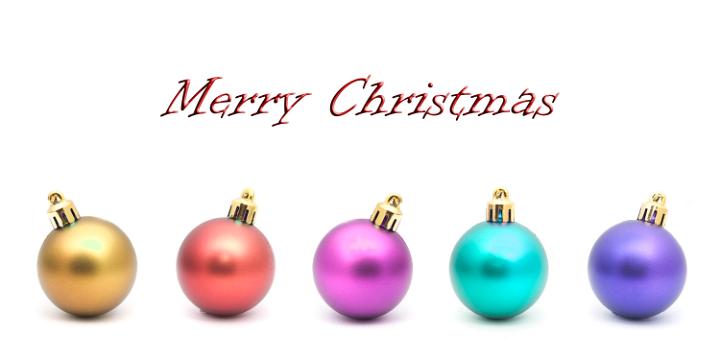 Our next meeting will be held in February.Many thanks, to all of our patients for their help and support.10th December 2018Dr Sue Wells / Mr Simon Banks Chair / Chief Officer Wirral CCG Mariss House Birkenhead.RE:-	 URGENT CARE PROPOSALSWe are writing to inform you of our support for keeping open the current Minor Illness services that exist on Wirral.Being based in Birkenhead the current Minor Illness and Injury service at Birkenhead Medical Building is a valued service for our practice population.  It is within walking distance of the majority of our patients homes which being in a deprived area is valuable as they often cannot afford public transport or taxis.  Clinically it is an excellent service with high patient satisfaction.We feel that patient choice will be greatly affected if the service in Birkenhead Medical Building is not part of the new hub structure. We also support maintaining the existing services in other areas.Yours sincerelyDR J GREEN Senior PartnerOn behalf of Drs Green, Broadbelt and Majeed  